	FOSTER HOME APPLICATION	Date________________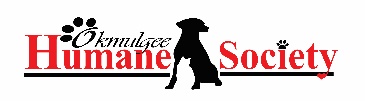 Okmulgee Humane Society, 1239 N Okmulgee St / PO Box 663, Okmulgee OK 74447918-759-2000 	okmhumsoc@sbcglobal.netName (First________________________(M.I)_______(Last)____________________________ Address____________________________________________________________________City_______________________________________ State__________ Zip_______________Home Phone________________________________ Cell Phone_________________________________Email_____________________________________________ How long have you lived at the current address? ________________Do you own or rent your home?____________ If rent, please provide the name and phone # of your landlord.Landlord Name________________________________ Phone_____________________Do you have a secure fenced yard?  Yes / No   What type? Privacy / Chain Link / Other_____________________How many people live in the household? _______ Any children under 18? ________ If yes, how many and their ages? _______ Ages: ______________________How many pets do you currently have? Dogs__________ Cats__________List and describe them:Name_____________ Breed______________M/F  	Spayed /Neutered?  Yes / No	Inside /OutsideName_____________ Breed______________M/F  	Spayed /Neutered?  Yes / No	Inside / OutsideName_____________ Breed______________M/F  	Spayed /Neutered?  Yes / No	Inside / OutsideName_____________ Breed______________M/F  	Spayed /Neutered?  Yes / No	Inside /OutsideWhich veterinarian do you use regularly?	Name______________________________ Clinic Name________________________________	Address__________________________________ City__________________ St_______ Zip__________	Phone_________________________________Please provide a reference of a neighbor:Name__________________________________________Address________________________________Phone_________________________________________Please provide a reference of one person not related to you.Name__________________________________________Address_________________________________City___________________State______Zip__________Phone___________________________________________Signature _______________________________________ Date________________________*Filling out this application does not mean you are automatically approved to foster a pet. You will be contacted. Application APPROVED ________ Date______________Application DENIED     ________ Date______________ Reason ______________________________Staff:_________________________________________________Feb 2015